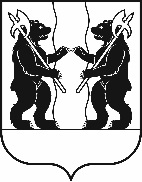 М У Н И Ц И П А Л Ь Н Ы Й   С О В Е ТЯрославского муниципального районаР Е Ш Е Н И Е22.03.2023                                                                                                                                               № 12О внесении изменений в решение Муниципального Совета Ярославского муниципального района «О муниципальном земельном контроле
на территории Ярославского муниципального района»Принято на заседанииМуниципального СоветаЯрославского муниципального района«22» марта 2023 г.В соответствии с положениями Федерального закона от 31 июля 2020 года № 248-ФЗ «О государственном контроле (надзоре) и муниципальном контроле в Российской Федерации», решением Муниципального Совета Ярославского муниципального района от 25.10.2022 № 78 «Об утверждении структуры Администрации Ярославского муниципального района» МУНИЦИПАЛЬНЫЙ СОВЕТ ЯРОСЛАВСКОГО МУНИЦИПАЛЬНОГО РАЙОНА РЕШИЛ:В решении Муниципального Совета Ярославского муниципального района от 28.10.2021 № 98 «О муниципальном земельном контроле на территории Ярославского муниципального района» внести следующие изменения в Положение о муниципальном земельном контроле на территории Ярославского муниципального района:1. В пункте 2.1 слова «комитетом по управлению муниципальным имуществом Администрации Ярославского муниципального района (далее также - Комитет)» заменить словами «Управлением градостроительства, имущественных и земельных отношений Администрации Ярославского муниципального района (далее также – Управление)».2. В пунктах 2.2, 2.3, 2.5, 21.1, 3.1, 3.2, 3.4, 3.6, 4.2, 4.3, 4.6, 4.10, 4.13, 5.3, разделе 6, пункте 7.3 слово «Комитет» заменить словом «Управление» в соответствующих падежах.Глава Ярославского муниципального района_____________ Н.В. Золотников«____»__________2023 г.Председатель Муниципального Совета Ярославского муниципального района______________Е.В. Шибаев «____»__________2023 г.